HELLO REINDEER  parquesur.inglés jimdoNAME________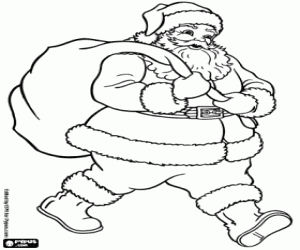 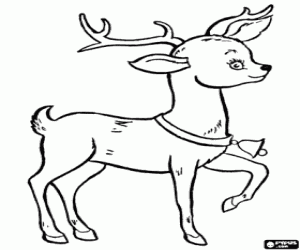 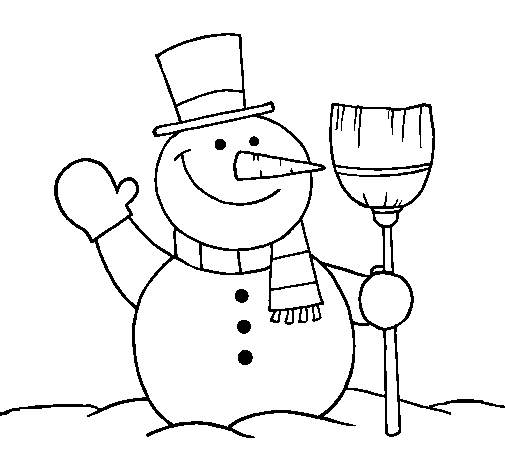 Hello reindeer,Hello snowman,Hello SantaHappy holidays1-2-3-4-5-6-7-8-9-10Merry Christmas everyone,Let´s sing it once againHello reindeer,Hello snowman,Hello SantaHappy holidaysHappy holidays